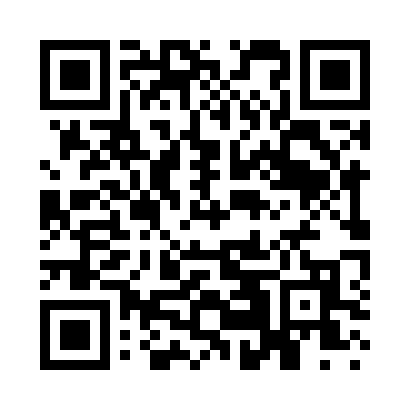 Prayer times for Surrey Estates, New York, USAMon 1 Jul 2024 - Wed 31 Jul 2024High Latitude Method: Angle Based RulePrayer Calculation Method: Islamic Society of North AmericaAsar Calculation Method: ShafiPrayer times provided by https://www.salahtimes.comDateDayFajrSunriseDhuhrAsrMaghribIsha1Mon3:495:2812:594:598:3010:092Tue3:505:2812:594:598:3010:093Wed3:505:2912:594:598:3010:084Thu3:515:291:004:598:2910:085Fri3:525:301:004:598:2910:076Sat3:535:311:004:598:2910:077Sun3:545:311:005:008:2910:068Mon3:555:321:005:008:2810:059Tue3:565:331:005:008:2810:0510Wed3:575:331:005:008:2710:0411Thu3:585:341:015:008:2710:0312Fri3:595:351:015:008:2610:0213Sat4:005:361:015:008:2610:0214Sun4:015:361:015:008:2510:0115Mon4:025:371:014:598:2510:0016Tue4:035:381:014:598:249:5917Wed4:045:391:014:598:239:5818Thu4:055:401:014:598:239:5719Fri4:075:401:014:598:229:5620Sat4:085:411:014:598:219:5421Sun4:095:421:014:598:209:5322Mon4:105:431:024:598:209:5223Tue4:125:441:024:588:199:5124Wed4:135:451:024:588:189:5025Thu4:145:461:024:588:179:4826Fri4:155:471:024:588:169:4727Sat4:175:471:024:578:159:4628Sun4:185:481:024:578:149:4429Mon4:195:491:014:578:139:4330Tue4:215:501:014:578:129:4131Wed4:225:511:014:568:119:40